ROMÂNIA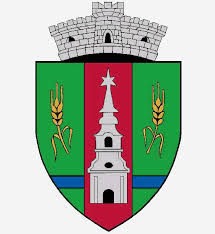 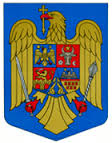 JUDEŢUL ARADCONSILIUL LOCAL ZERINDTel/Fax: 0257355566e-mail: primariazerind@yahoo.comwww.primariazerind.ro H O T Ă R Â R E A  NR 81.din 30.08.2017.
 
privind aprobarea modificarii si completarii Strategiei de Dezvoltare Locală a Comunei Zerind,Judetul Arad, pe perioada 2015-2020

Consiliul Local al Comunei Zerind ,intrunit  în şedinţă ordinară din  30.08.2017;
Având în vedere :-Expunerea de motive al Primarului comunei Zerind;
- Raportul de specialitate  al Compartimentului Urbanism din cadrul Primăriei Comunei Zerind;-Raportul comisiilor de specialitate al Consiliului Local Zerind prin care se acorda aviz favorabil preoiectului de hotarare;
Având în vedere prevederile art. 6 din Legea nr. 52/2003 privind transparenţa decizională în administraţia publică;
În conformitate cu prevederile art. 36 alin. (2) lit. b şi alin. (4) lit e din Legea nr. 215/2001 privind administraţia publică locală, republicată, cu modificările şi completările ulterioare;
În temeiul art. 45 alin. (1) şi art. 115 alin. (1) lit. b din Legea nr. 215/2001 privind administraţia publică locală, republicată, cu modificările şi completările ulterioare
-Numarul voturilor exprimate ale consilierilor 8  voturi ,,pentru,, astfel exprimat de catre cei 8 consilieri prezenti,din totalul de 9 consilieri locali in functie.
H O T Ă R Ă Ş T E

Art. 1. - Se aprobă modificarea si completare Strategia de Dezvoltare Locală a Comunei Zerind pe perioada 2015-2020,aprobata prin Hotararea Consiliului Local Zerind nr. 94/28.10.2015, conform anexei nr. 1. la prezenta hotărâre  care face parte integrantă a prezentei Hotarari.
Art. 2. – Cu executarea prevederilor prezentei hotărâri se încredinţează primarul Comunei Zerind.
                          PRESEDINTE                                                   Contrasemneaza,SECRETAR                     PAP  ALEXANDRU                                      jr.BONDAR HENRIETTE-KATALIN